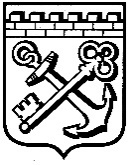 КОМИТЕТ ГРАДОСТРОИТЕЛЬНОЙ ПОЛИТИКИ
ЛЕНИНГРАДСКОЙ ОБЛАСТИПРИКАЗот ___________________  № ________Об утверждении перечня государственных работ, выполняемых Государственным бюджетным учреждением «Центр информационного обеспечения градостроительной деятельности Ленинградской области», подведомственным Комитету градостроительной политики Ленинградской области В соответствии с Бюджетным Кодексом Российской Федерации, Положением о Комитете градостроительной политики Ленинградской области, утвержденным постановлением Правительства Ленинградской области 
от 09.09.2019 № 421, Положением о финансовом обеспечении выполнения государственного задания на оказание государственных услуг (выполнение работ) государственными учреждениями Ленинградской области, утвержденным постановлением Правительства Ленинградской области от 30.12.2015 № 543, в связи с созданием Государственного бюджетного учреждения «Центр информационного обеспечения градостроительной деятельности Ленинградской области»  приказываю:Утвердить перечень государственных работ, выполняемых Государственным бюджетным учреждением «Центр информационного обеспечения градостроительной деятельности Ленинградской области», подведомственным Комитету градостроительной политики Ленинградской области, согласно приложению.Настоящий приказ вступает в силу со дня официального опубликования и применяется при составлении и исполнении областного бюджета Ленинградской области начиная с бюджета на 2022 год и на плановый период 2023 и 2024 года.Председатель Комитета градостроительной политики Ленинградской области         				    				И. КулаковУтвержденприказом Комитета градостроительной политики Ленинградской области от ___________________ № _____(приложение)Перечень государственных работ, выполняемых Государственным бюджетным учреждением «Центр информационного обеспечения градостроительной деятельности Ленинградской области», подведомственным Комитету градостроительной политики Ленинградской областиГосударственные работы:ведение государственной информационной системы обеспечения градостроительной деятельности Ленинградской области в части, относящейся к полномочиям субъекта Российской Федерации; осуществление функций и полномочий оператора государственной информационной системы обеспечения градостроительной деятельности Ленинградской области;   осуществление функций и полномочий оператора государственной информационной системы Ленинградской области «Обеспечение деятельности межведомственной рабочей группы по рассмотрению вопросов, связанных с приведением в соответствие сведений Единого государственного реестра недвижимости и Государственного лесного реестра, на территории Ленинградской области».